Year 8 Spanish Term 1.1 Week 5 – Speaking cards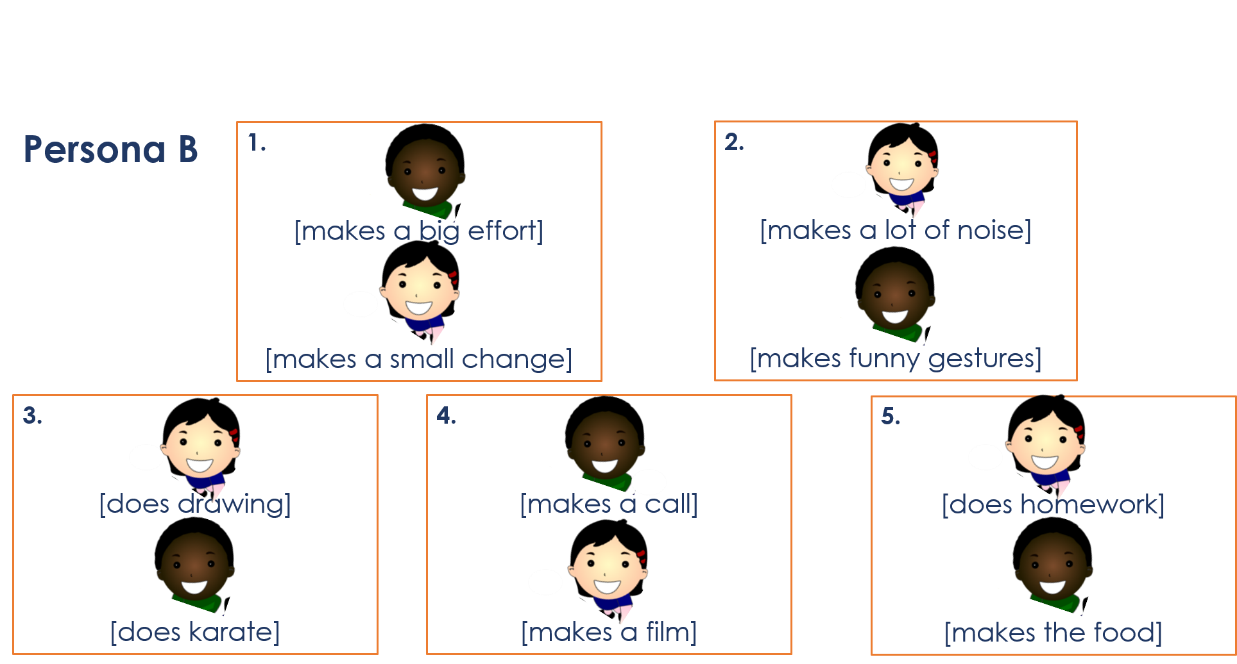 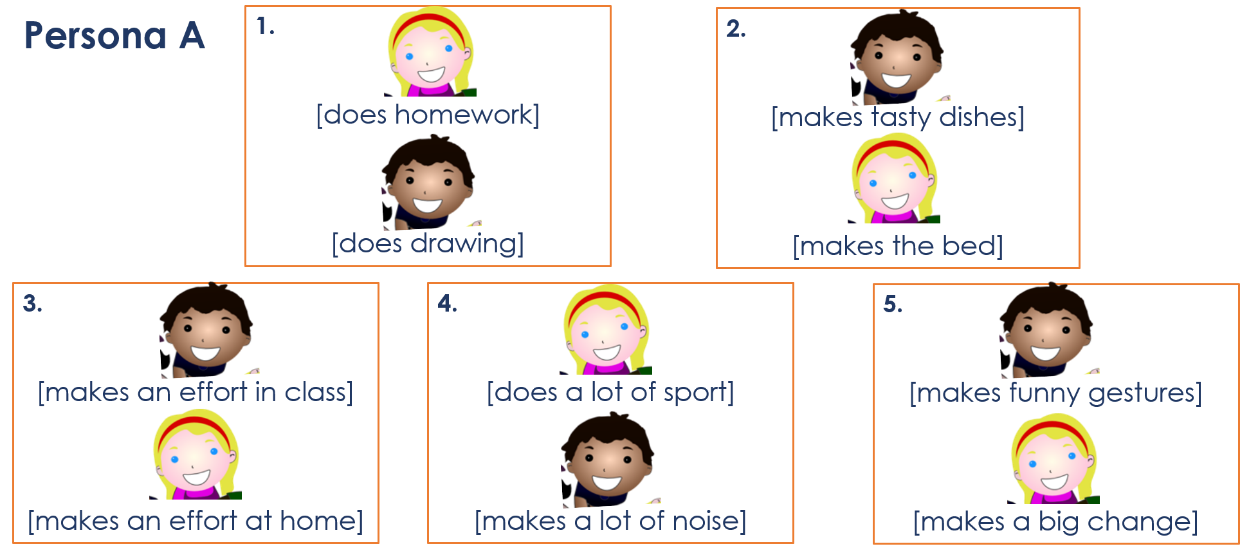 